УО "Белорусский государственный университет культуры и искусств"Адрес: г. Минск Рабкоровская, 17Телефон: +375 (017) З52 8З 71 - приемная ректора; +З75 17 З50 71 66 - горячая линияКвалификация: Библиотекарь. Библиограф.УО "Могилевский государственный колледж искусств"Адрес: г. Могилев Комсомольская, 12Телефон: (80222) 70-72-89 (приемная директора); (80222) 64-44-93 (приемная комиссия)Квалификация: Библиотекарь.БИБЛИОТЕКАРЬАндрей БабушкинПриходит день, приходит новый век,Мобильный век триумфа интернета.Все глуше тишина библиотек –Банальность современного сюжета.Чрезмерным самомненьем не прельщенПростых сует беспрестанных лекарь.Созвездием прогресса освещенХранитель всех наук – библиотекарь,Знаток, ценитель благодарных дат,Великих вех, придуманных событий,Однажды выбранной профессии солдат,Служитель ревностный свершений и открытий.Центральная районная библиотекаСоставитель: зав. ОБМ Шушкевич И.И. Компьютерная вёрстка: Шушкевич И.И.211174 г. Лепель, ул. Лобанка,35Тел.: 8-02132-3-62-47(отдел библиотечного маркетинга)e-mail: LepelCBS@tut.byНаш сайт: http://lepelcbs.vitebsk.byГУК «Лепельская ЦБС»Отдел библиотечного маркетинга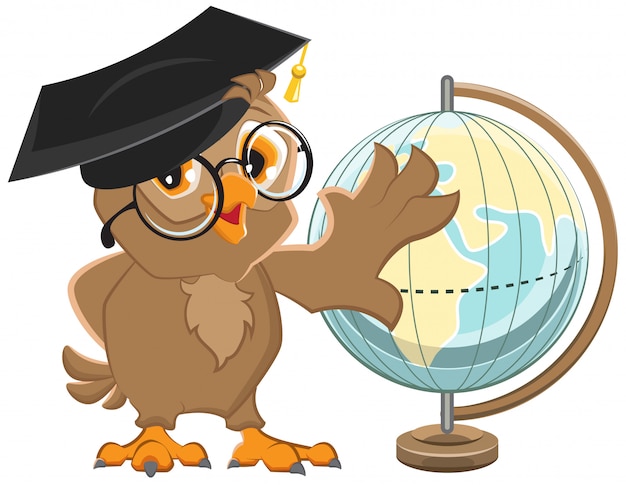 Лепель, 2023 г.Библиотекарь - это очень древняя профессия, существование которой насчитывает более четырех тысяч лет. Первыми библиотекарями были писцы, которые не только писали тексты, но и занимались сбором и систематизаций, составлением списков. Изначально это было только мужским делом, но постепенно сюда стали приходить женщины. Как же нужно относиться к «особому» ребенку?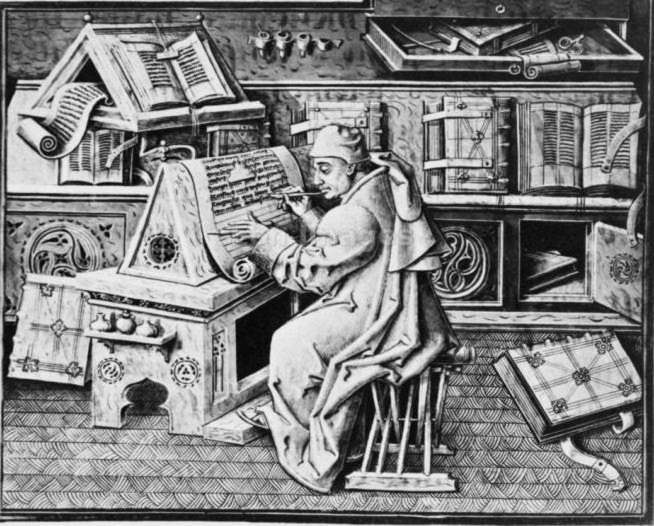       В 19-ом веке, чтобы попасть на службу в главную библиотеку России – Императорскую публичную – недостаточно было одного высшего образования. Требовалось знание французского, немецкого, латинского, греческого языков. Даже младший персонал библиотеки должен был владеть тремя иностранными языками.Библиотекарь – это профессия неограниченных возможностей. Он владеет и распоряжается информацией, которая является ключом к пониманию всех процессов, происходящих в современной жизни. Но деятельность библиотек сегодня не замыкается только на взаимоотношениях «информация – пользователь». Она гораздо шире и многограннее. Библиотекарь сегодня он и литературовед, и педагог, и языковед, и психолог, и политик, и экономист, и юрист и т.д.Библиотекарем может стать каждый, кто любит жизнь, людей и книги, кто любит быть в гуще событий, помогать пользователям, увлекать их за собой. 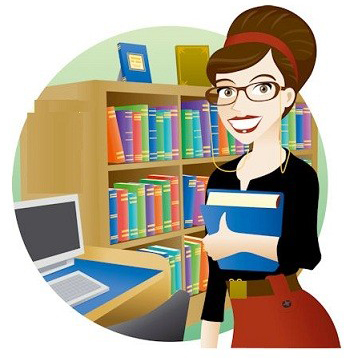 Возрождение духовности, интеллигентности, нравственности - вот главные задачи в работе библиотекаря сегодня.Чем занимается Работа в библиотеке – это не только выдача, прием книг и оперативное предоставление литературы по запросу читателя. Современный библиотекарь хорошо разбирается в современных информационных технологиях: владеет компьютером, всеми видами офисной техники, видеотехникой и другой аппаратурой.Профессионально важные качества      Высокие коммуникативные способности, такт, эмоциональная выдержка, хорошая память.Личные качестваБиблиотекарь должен уметь просто и убедительно выражать свои мысли. Но самое главное качество для библиотекаря – любовь к книге, без которой профессиональная деятельность специалиста невозможна.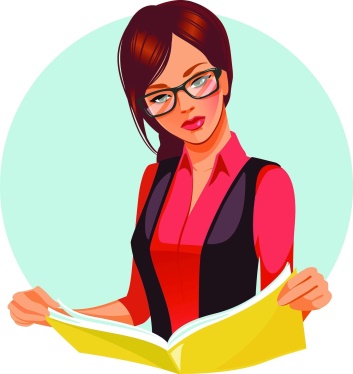 